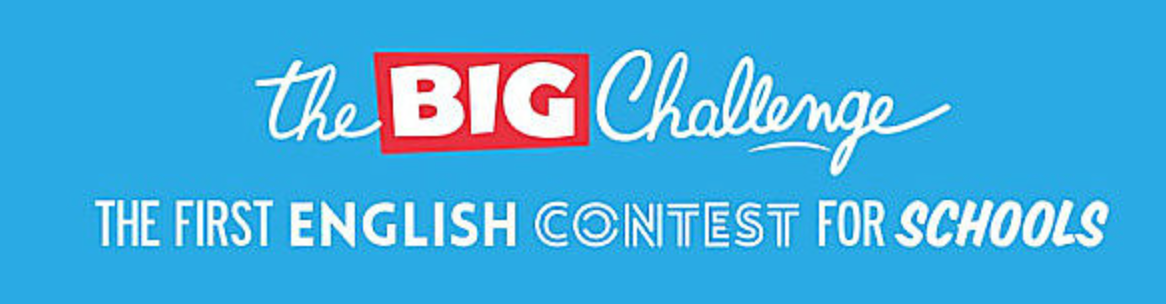 Erfolgreiche Teilnahme am „The Big Challenge“ Wettbewerb 2022Auch in diesem Jahr nahmen 22 Schüler und Schülerinnen unserer Schule aus den Jahrgängen 5-8 an Big Challenge teil.Europaweit beantworten die Teilnehmer einen Multiple-Choice Fragebogen mit 45 Fragen zu Wortschatz, Grammatik, Phonetik und Landeskunde. 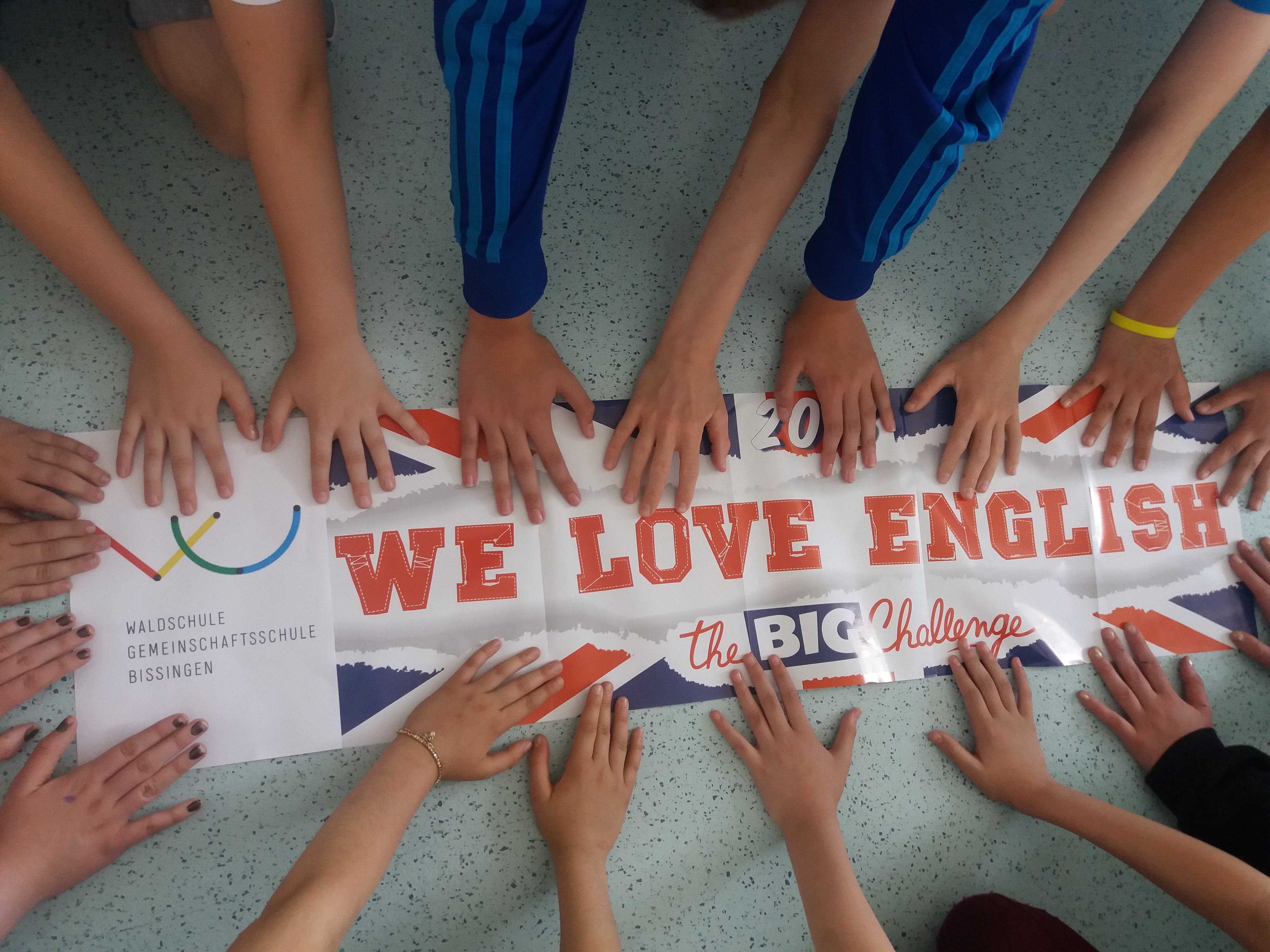 Schulintern haben folgende Schüler die besten Plätze belegt:Level 1: Elia Mazzolla 5b -1. PlatzIsmet Alija 5a - 2. PlatzHenry Stemmler 5b -  3. PlatzLevel 2: Mozes Ovary 6b – 1. PlatzLiliana Sippel 6a – 2. PlatzLevel 3: Halil Salman 7a – 1. PlatzVivien Moos 7a – 2. PlatzJano Vargas 7a - 3. PlatzLevel 4:Ben Schreiber 8a – 1. PlatzMatteo Mazzolla – 2. Platz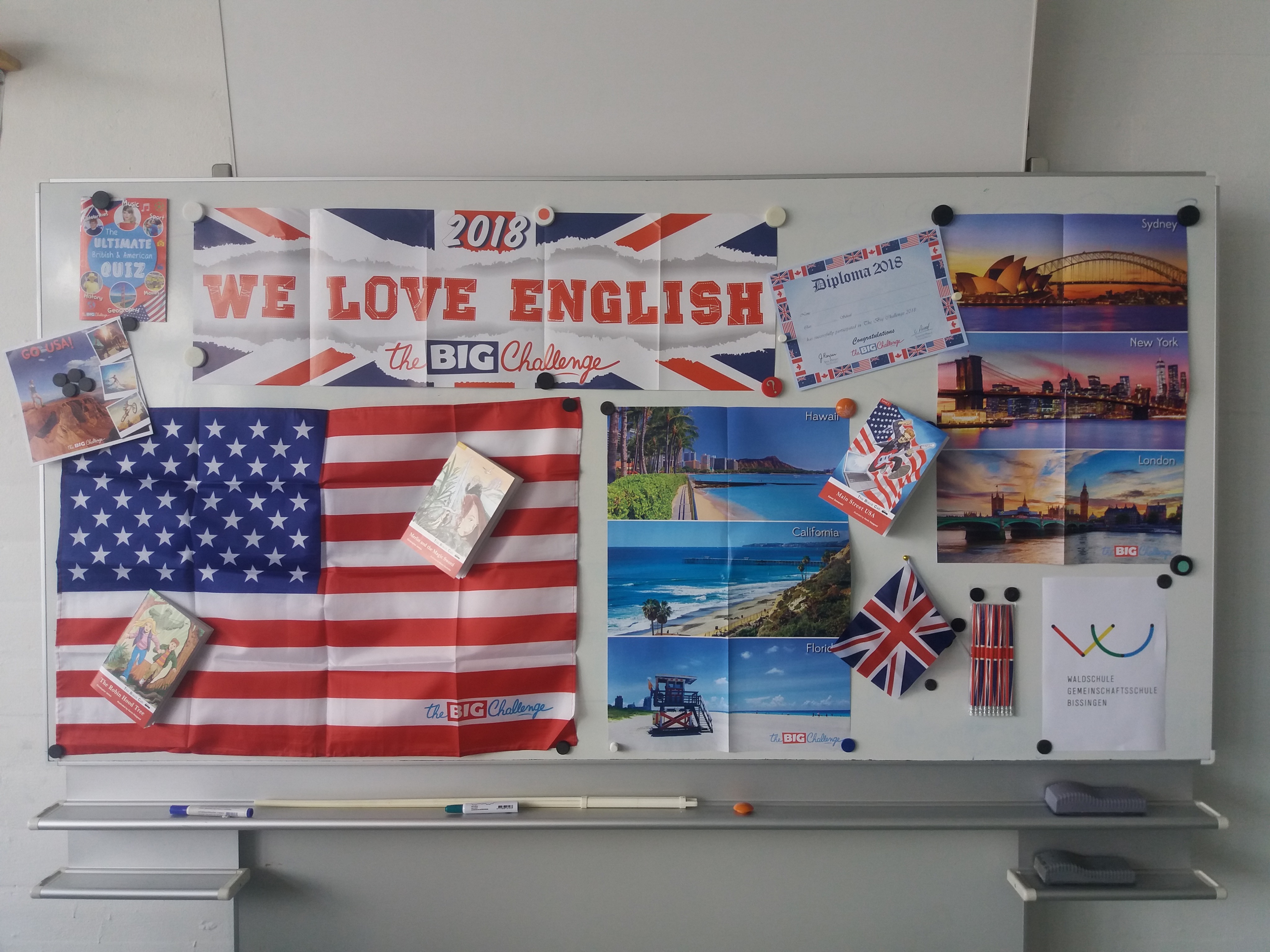 Congratulations from your English teachers!